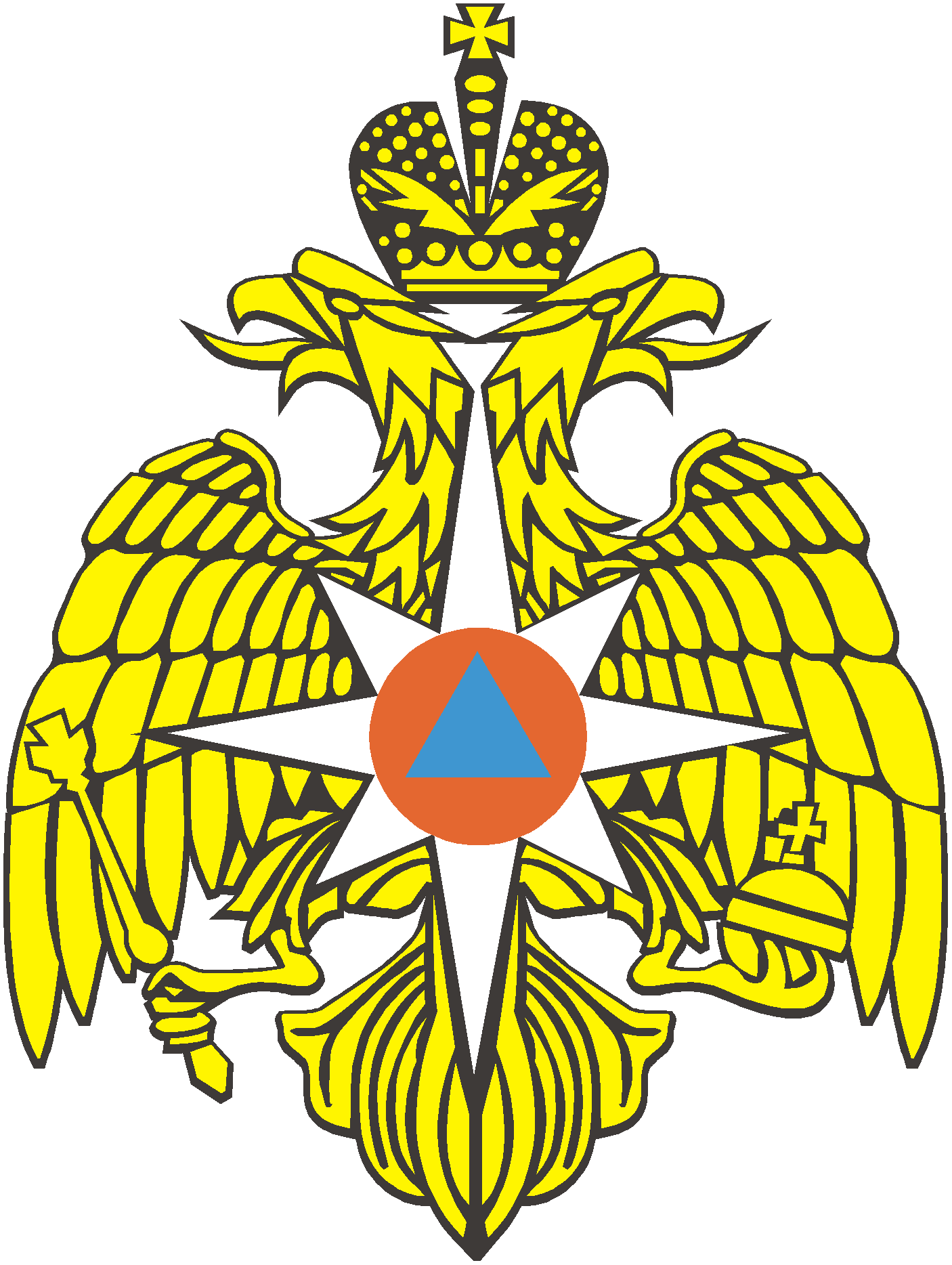 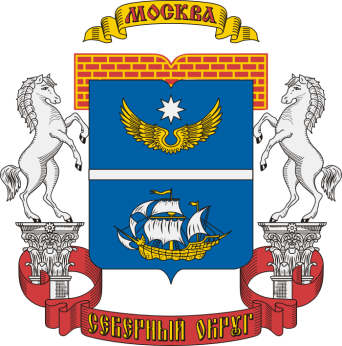 Управление по САО ГУ МЧС России по г. Москве
Адрес: улица Прянишникова, дом 8 
Телефон: 8-499-976-08-62 График приема граждан руководителями Управления по Северному административному округу ГУ МЧС России по г. Москве на 2018 годГрафик приема граждан руководителями отделов надзорной деятельности и профилактической работы Управления по САО ГУ МЧС России по г. МосквеПрием граждан проводится в приемной по адресу: г. Москва, ул. Прянишникова, д.8, согласно графика. В выходные и праздничные дни прием осуществляют ответственные дежурные от руководящего состава. Предварительная запись и разъяснение информации о времени приема осуществляется по телефонам: (499) 977-18-01.Должность руководителяФ.И.ОДни приемаЧасы приема
Начальник 
Плат Роман Павлович вторник четверг
10.00-12.00
Заместитель начальника Самойлов Алексей Николаевич средачетверг15.00-17.00Начальник 29ПСО ФПСНачальник канцелярии 29ПСО ФПС по г. Москве8(499)977-67-63Гаврилин Сергей НиколаевичМитькина Светлана Вячеславовнавторникчетвергпонедельникчетвергпятница16.00-18.0011.00-13.0014.00-16.0011.00-13.00Начальник отделения по кадровой и воспитательной работе  29ПСО ФПС по г. Москве8(499)977-08-79Рахматулина Светлана Николаевнавторникчетверг09.30-12.00Должность руководителяФ.И.ОДни приемаЧасы приемаНачальник  1РОНПР8(495)614-37-37УР «Аэропорт»УР «Беговой»УР «Савеловский»УР «Хорошевский»Толстолыткин Руслан Анатольевичвторникчетвергул. Планетная, д.19/714.00-18.00Начальник 2РОНПР8(495)456-74-70УР «Коптево»УР «Тимирязевский»  Минькин Иван   Николаевичвторникчетвергул. Сенежская, д.514.00-18.00Начальник 3РОНПР 8(499)198-77-61УР «Войковский»УР» Головинский»УР «Левобережный»УР «Молжаниновский»УР «Ховрино»Паршин Максим Александровичвторникчетвергул. Сальвадоре Альенде, д.4,к.114.00-18.00Начальник 4РОНПР8(499)488-70-92)УР «Бескудниково»УР «Восточное Дегунино»УР «Дмитровский»УР «Западное Дегунино» Сидоренков  Валерий  Валерьевич вторникчетверг3-й Нижнелихоборский пр, д.1514.00-18.00